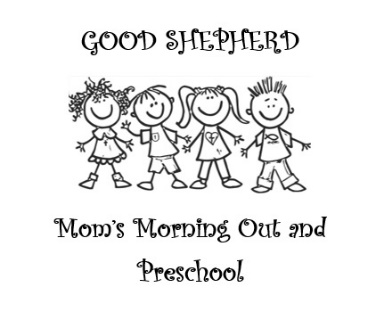                         	Child’s DOB ____________________    Gender:   M    FChild’s Full Name _____________________________________________________________________________Address _______________________________________City __________________ State ___ Zip ____________Contact Phone (Mom) __________________________ (Dad)___________________________________________Email __________________________________________________________@ ___________________________** If your child has food allergies, are they:         mild           moderate         severePlease list - _____________________________________________________________________________________________________________* If the allergies are severe, does the Good Shepherd staff have permission to use an EpiPen on the child in the event of a severe allergic reaction?    Yes     NoParent’s InformationMother’s Name ____________________________________ Father’s Name _____________________________________  Marital Status of Parents:     Married     Divorced    Single     SeparatedAdoption    If child is adopted, list age at adoption _______ Is child aware of adoption?    Yes	NoParent’s Work InformationFather’s Place of Employment _________________________________________Father’s Work Phone _____________________ Mother’s Place of Employment ________________________________________Mother’s Work Phone ____________________ Doctor InformationDoctor’s Name ____________________________________ Doctor’s Phone __________________________________Who Can Pick Up Your Child and Emergency ContactsPlease complete the following information to provide an emergency contact if you cannot be reached.1.  Name ________________________________________________ Phone __________________ Relationship ____________________2.  Name ________________________________________________ Phone __________________ Relationship ____________________3.  Name ________________________________________________ Phone  _________________  Relationship ___________________Please list the names of anyone you DO NOT want to pick up your child.1. _______________________________2. ____________________________ 3. ____________________________Sibling InformationPlease list siblings and their ages. 1. Name ________________________   Age ___ 		2.  Name ________________________ Age ____3. Name ________________________   Age ___ 		4.  Name ________________________ Age ____ Questions Regarding Your Child1. Is your child toilet trained? Yes No Describe any assistance needed and words used: ________________________________________2.  Does your child have any problems with vision or hearing?  Yes No If so, please explain ____________________________________     ___________________________________________________________________________________________________________3.  Is any language other than English used in the home?  Yes No If so, please list ___________________________________________4.  Does your child take regular medication? Yes No Please list those along with the reason for taking: ____________________________ ______________________________________________________________________________________________________________5.  May we administer a topical ointment to your child if the need arises (Benadryl, Neosporin or Cortisone)?  Yes No6.  Are there any special medical, physical, or emotional needs that the school or staff should be aware of?  _________________________________________________________________________________________________7. What elementary school will your child attend?  __________________________Release of LiabilityI hereby release Good Shepherd United Methodist Church (GSUMC) and the GSUMC Mother’s Morning Out (MMO) program from any liability for accidents or injuries to my child while on the property or during scheduled field trips. I also give my permission for staff or teachers to call the above-named doctor or seek appropriate medical attention or treatment for my child deemed necessary in the event of an emergency and I cannot be reached. I agree to assume responsibility for payment of all medical expenses incurred.Parent/Guardian Signature ______________________________ Date _________Payment of TuitionI understand that payment of my child(ren)’s tuition is due on the 1st of the prior month. I also understand that if my payment is not received by the 10th of month that a late charge of $20.00 will be assessed. Furthermore, if all fees are not paid in full by the 20th of the month, I understand he/she will not be allowed to attend MMO until payment is made in full. If payment is not paid in full by the next month, I understand that my child will be dropped from the GSUMC MMO program and I will still be responsible for paying tuition plus late charges.  I also understand that we must give a 30 day written notice when leaving the program.  If a 30-day notice is not given I understand that I will still be responsible for paying tuition.Parent/Guardian Signature ______________________________ Date _________-----------------------------------------------------------------------------------------------------------------------------------------For office use only: Payment: ______     Check #______   Cash_____         Class assigned: _____________________ I would like for my child to attend** (please give BOTH a first and second choice set of options):	1st Choice: 	Monday	Tuesday	Wednesday	Thursday	Friday	2nd Choice: 	Monday	Tuesday	Wednesday	Thursday	FridayAll ages must do 2 or more days/wk.  If you want 3 days/week, they cannot be the T, W, TH combination.   Other than that rule, we are flexible with your day choices.Fees and RatesA non-refundable registration fee of $100 (per child) for classes this is due at the time of registration. Tuition Rates: 	 2 days $160/month		3 days $240/month     		 4 days $320/month		5 days   $400/month